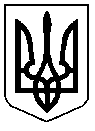 МІНІСТЕРСТВО  ОСВІТИ  І  НАУКИ  УКРАЇНИДЕПАРТАМЕНТ ОСВІТИ І НАУКИЛЬВІВСЬКОЇ ОБЛАСНОЇ ДЕРЖАВНОЇ АДМІНІСТРАЦІЇН А К А З25.05.2018р.                       Львів                              № 05-01/223Про підсумки відзначення СвятаГероїв у закладах профтехосвітиДепартамент освіти і науки Львівської обласної державної адміністрації надає велике значення національно-патріотичному вихованню молоді, духовній спадщині, героїчним сторінкам історії, які ніколи не будуть забутими, бо перейняті болем не одного покоління. Вічні в серці і пам’яті мільйони українців, що боролися за незалежність держави. Обов’язок молоді - вклонитися їм, віддати честь за мужність і героїзм, за волю і незалежність, серцем доторкнутися до їх подвигу.Даниною шани та пам’яті учасників національно-визвольних змагань стало традиційне відзначення Свята Героїв, яке відбулося 27 травня 2018 року у місті Львові.З огляду на вищезазначене,НАКАЗУЮ:За активну участь закладів ПТО у відзначенні Свята Героїв рекомендувати відділу освіти Львівської міської ради розглянути можливість преміювати заступників директорів закладів ПТО м. Львова в розмірі посадового окладу:Кочірка Богдана Івановича, заступника директора з НВР Міжрегіонального центру професійно-технічної освіти художнього моделювання і дизайну міста Львова,Комарницьку Наталію Северинівну, заступника директора з НВР вищого професійного училища № 29 міста Львова,Обнявку Надію Михайлівну, заступника директора з НВР Львівського вищого професійного художнього училища,Бен Мансур Юлію Миколаївну, заступника директора з НВР Львівського вищого професійного училища побутового обслуговування.2. Рекомендувати керівникам закладів ПТО відзначити педпрацівників та учнів,  котрі взяли активну участь у Святі Героїв.3. Даний наказ довести до відома педагогічних працівників закладів ПТО міста Львова та області.4. Контроль за виконанням наказу покласти на начальника відділу професійної освіти, координації діяльності вищих навчальних закладів і науки М. Мураля.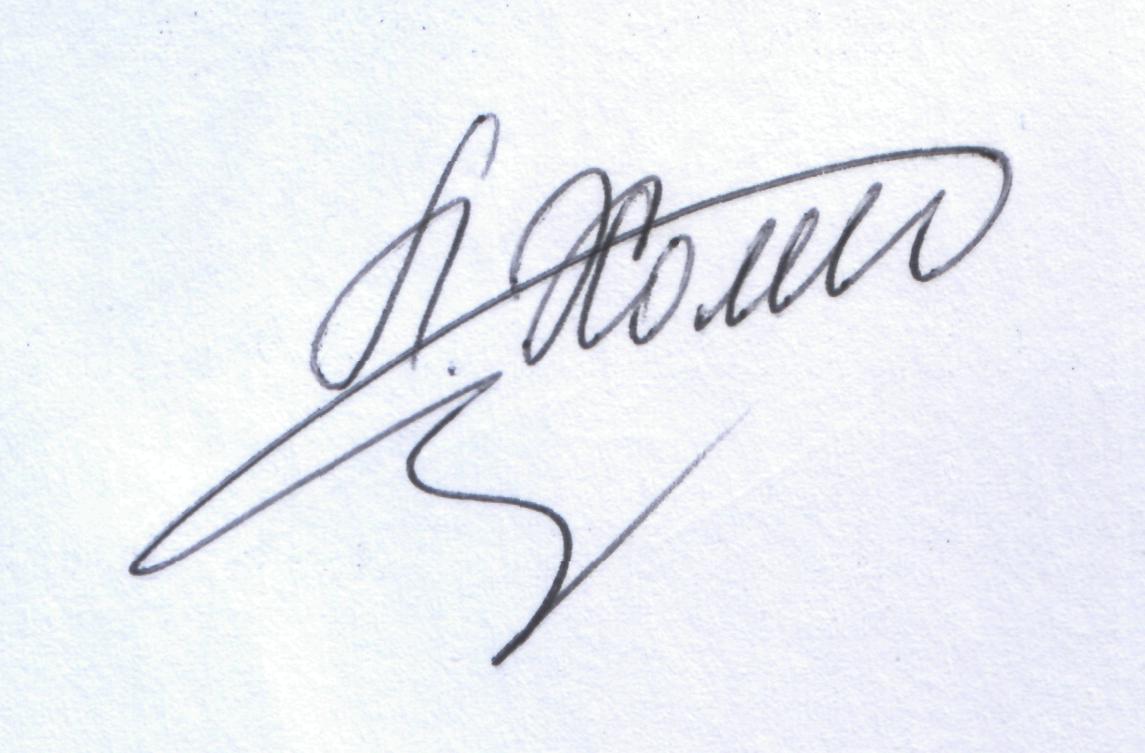      Директор                                                             Л. С. Мандзій